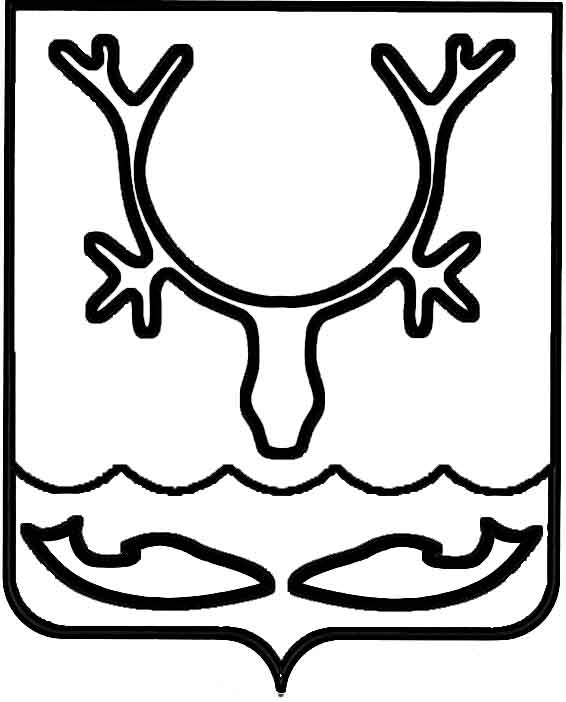 Администрация муниципального образования
"Городской округ "Город Нарьян-Мар"ПОСТАНОВЛЕНИЕВ целях приведения нормативных правовых актов Администрации муниципального образования "Городской округ "Город Нарьян-Мар" в соответствие 
с действующим законодательством Российской Федерации Администрация муниципального образования "Городской округ "Город Нарьян-Мар"П О С Т А Н О В Л Я Е Т:1. Внести в Порядок предоставления субсидии муниципальным унитарным предприятиям для финансового обеспечения затрат, связанных с деятельностью предприятия, в целях восстановления их платежеспособности, утвержденный постановлением Администрации МО "Городской округ "Город Нарьян-Мар" 
от 08.05.2019 № 488 (далее – Порядок), следующие изменения.1.1. Пункт 3 Порядка изложить в следующей редакции:"3. Субсидия используется муниципальными унитарными предприятиями 
по следующим направлениям:погашение просроченной кредиторской задолженности по налогам и иным обязательным платежам в бюджет и во внебюджетные фонды;погашение просроченной кредиторской задолженности пеней, штрафов, исполнительских сборов, процентов, подлежащих уплате в соответствии 
с законодательством Российской Федерации в бюджеты бюджетной системы;погашение просроченной кредиторской задолженности ресурсоснабжающим организациям;погашение просроченной кредиторской задолженности топливно-энергетическим организациям (ГСМ и пр.); погашение просроченной кредиторской задолженности по оплате требований 
о выплате выходных пособий и (или) об оплате труда лиц, работающих 
или работавших по трудовому договору;погашение иной просроченной кредиторской задолженности (далее – просроченная кредиторская задолженность).".1.2. В подпункте 11 пункта 13 Порядка слова "задолженность перед которыми составляет не менее ста тысяч рублей," исключить. 1.3. В подпункте 12 пункта 13 Порядка слова "задолженность которых составляет менее ста тысяч рублей," исключить.2. Настоящее постановление вступает в силу после его официального опубликования.30.01.2020№61О внесении изменений в Порядок предоставления субсидии муниципальным унитарным предприятиям для финансового обеспечения затрат, связанных с деятельностью предприятия, в целях восстановления                     их платежеспособности, утвержденный постановлением Администрации МО "Городской округ "Город Нарьян-Мар"                  от 08.05.2019 № 488 И.о. главы города Нарьян-Мара А.Н. Бережной